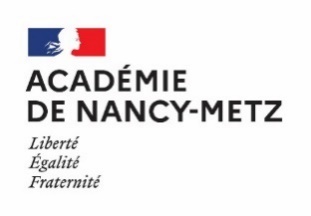 	Annexe 4c	Année scolaire 2021-2022Vous voudrez bien compléter le tableau ci-dessous en les classant par ordre alphabétique. Cette liste devra être accompagnée des dossiers de candidature des élèves, le tout envoyé à chaque DSDEN pour le jeudi 27 mai 2021 dernier délai.Attention : aucun dossier d’élève ne sera examiné en l’absence de la signature du responsable légal et du chef d’établissementDate et signature du Chef d'établissement :Cachet de l'établissement d'origine3ème « prépa-pro »Nom - Prénom de l'élèveDate de naissanceSexe
(G ou F)Établissement demandé